Lekturyszkolneklas I-VIII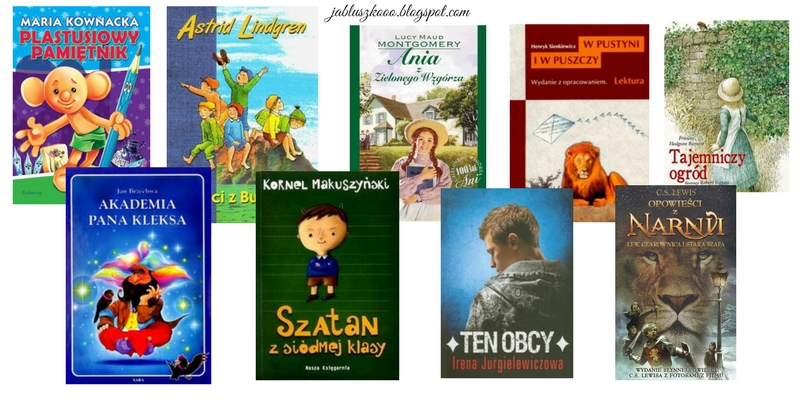 KLASA ISemestr 1 M. Strzałkowska „Leśny krasnoludek”L. Krzemieniecka „ Z przygód krasnala Hałabały” („Jak się krasnalek z                                 borsukiem na spacer wybierali”) R. Witek „Pierwszaki z kosmosu’’                                                 J. Porazińska „Pamiętnik Czarnego Noska’’                                 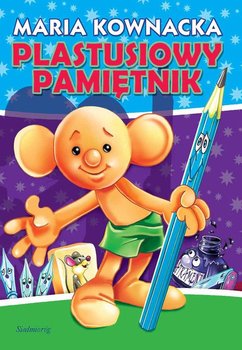 Semestr 2M. Kownacka „Plastusiowy pamiętnik” [fragmenty]H.  Łochocka „O wróbelku Elemelku”  [fragmenty]J.  Tuwim „Ptasie radio”J.  Papuzińska „Nasza mama czarodziejka’’ [ fragmenty]KLASA IISemestr 1 J. Bednarek „ Niesamowite przygody dziesięciu skarpetek( czterech prawych                           i sześciu lewych)”(Wstęp „ Opowieść o skarpetce drugiej”)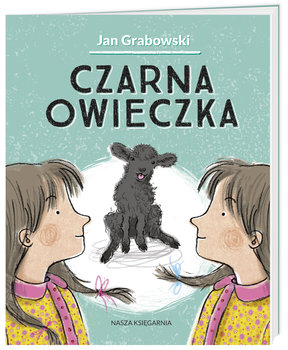 A. i Cz. Centkiewiczowie „ Zaczarowana  zagroda”   G. Kasdepke  „Detektyw Pozytywka”(Zagadka                         czwarta) D. Parlak „Kapelusz Pani Wrony”(„Wystraszek”)                        Semestr 2W. Chotomska „Dzieci pana Astronoma”( fragmenty)J. Grabowski „Czarna owieczka”                                                       KLASA IIIM. Berowska  „Legenda o śpiących rycerzach w Tatrach”M. Kownacka „ Karolcia”M. Konopnicka „ Jak to z lnem było”                                  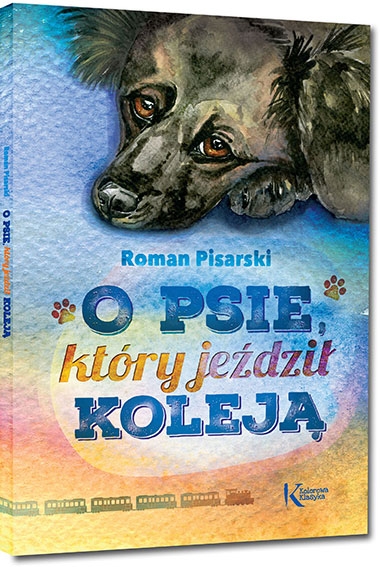 J. Porazińska „O dwunastu miesiącach” M. Orłoń „Przerwany hejnał”H. Ch.Andersen „Królowa Śnieg“ [fragmenty]H. Lofting „Doktor Dolittle i  jego zwierzęta” [fragmenty]F. Jankowski „Bajka o królu ryb”A. Oppman „Syrena”R. Pisarski „O psie, który jeździł koleją”KLASA IVLEKTURY OBOWIĄZKOWE:                                   J. Brzechwa „Akademia Pana Kleksa”J.J. Sempe i R. Gościnny „Mikołajek”Ch. Perrault „Kopciuszek”J. Christa „Kajko i Kokosz, Szkoła latania” (komiks)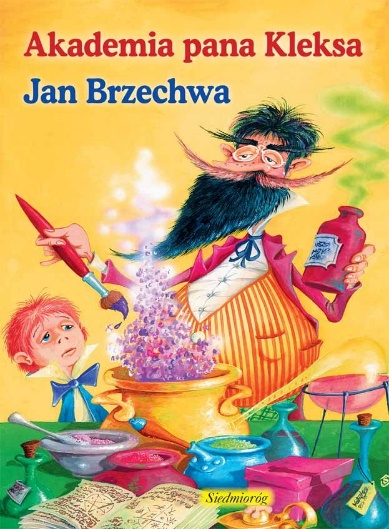 LEKTURY UZUPEŁNIAJĄCE: J.R. Kipling „Księga dżungli”                                               J. Korczak „Król Maciuś Pierwszy”              A. Bahdaj „Kapelusz za 100 tysięcy”L. Carroll „Alicja w Krainie Czarów”Sat-Okh.  „Biały Mustang”H. Sienkiewicz „Janko MuzykanKLASA VLEKTURY OBOWIĄZKOWE:F. Molnar „Chłopcy Z Placu Broni”         H.Sienkiewicz „W pustyni i w puszczy”                               C.S. Lewis „Opowieści z Narni” - „ Lew, czarownica i stara szafa”                               B. Prus „Katarynka”„Mitologia” –W. Markowska, J. Parandowski, G. KasdepkeLEKTURY UZUPEŁNIAJĄCE: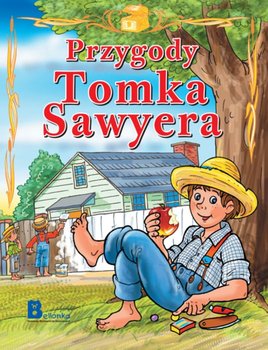 F. H. Burnett „Tajemniczy ogród” M. Twain „Przygody Tomka Sawyera”M. Kozioł „Skrzynia Władcy Piorunów”S. Lagerlof „Cudowna podróż”A. Maleszka „Magiczne drzewo”M. Musierowicz –wybrana powieśćKLASA VILEKTURY OBOWIĄZKOWE:                                            I. Jurgielewiczowa „Ten obcy”K. Makuszyński „Szatan Z siódmej klasy”L.M. Montgomery „Ania z Zielonego Wzgórza”S. Lem. „Bajki robotów” 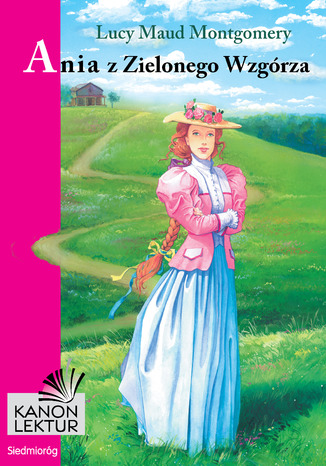 LEKTURY UZUPEŁNIAJĄCE:  E. Niziurski „ Sposób na Alcybiadesa”                                 A. Onichimowska „Duch starej kamienicy”A. Szklarski „Tomek w krainie kangurów”J. Verne „W 80 dni dookoła świata”KLASA VIILEKTURY OBOWIĄZKOWE:                    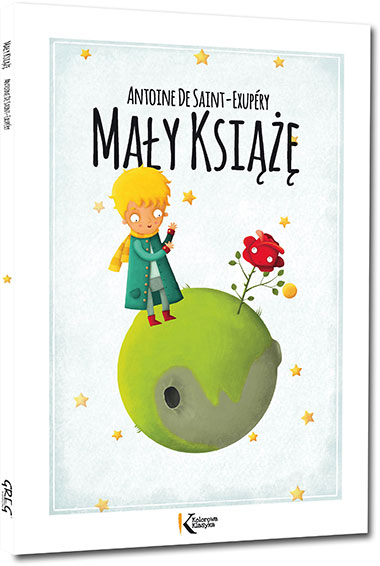 A. De Saint-Exupery „Mały książę”J.  Słowacki „Balladyna”A. Fredro      „Zemsta” Ch. Dickens „Opowieść wigilijna”                         A. Mickiewicz „Dziady ”[ cz. II]H. Sienkiewicz „Latarnik”                                                             LEKTURY UZUPEŁNIAJĄCE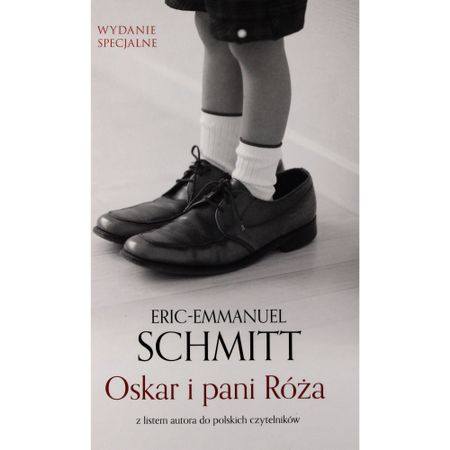                                                                 M. Białoszewski „Pamiętnik                z  powstania warszawskiego”A. Fiedler        „Dywizjon 303”B. Kosmowska „Pozłacana rybka”N.H. Kleinbaum „Stowarzyszenie                                 Umarłych Poetów”E.E. Schmitt „ Oskar i pani Róża”KLASA VIIILEKTURY OBOWIĄZKOWE: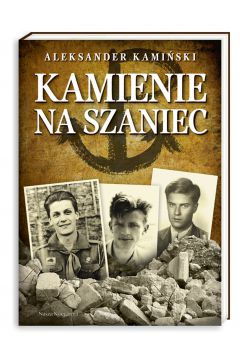 A. Kamiński „Kamienie na szaniec”                  A. Mickiewicz „Pan Tadeusz” H. Sienkiewicz „Quo vadis”S. Żeromski „ Syzyfowe prace”S. Mrożek „ Artysta”S. Wańkowicz „ Ziele na kraterze „                          „ Tędy i owędy” LEKTURY UZUPEŁNIAJĄCE: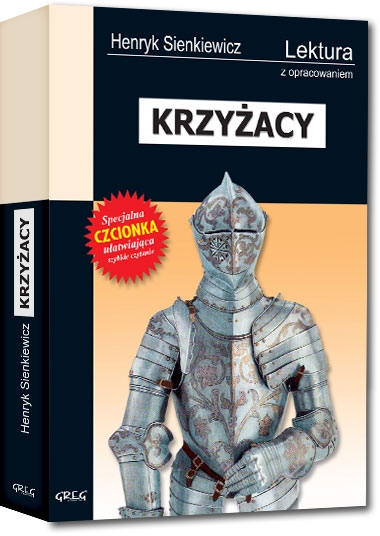                                        A. Christie –powieść kryminalna                                       E. Hemingway „ Stary człowiek i morze”                                       Jan Paweł II „Przekroczyć próg  nadziei”                                             H. Sienkiewicz „Krzyżacy”                                       M. Wańkowicz „Monte Cassino”                                      K. Lanckorońska „Wspomnienia wojenne”